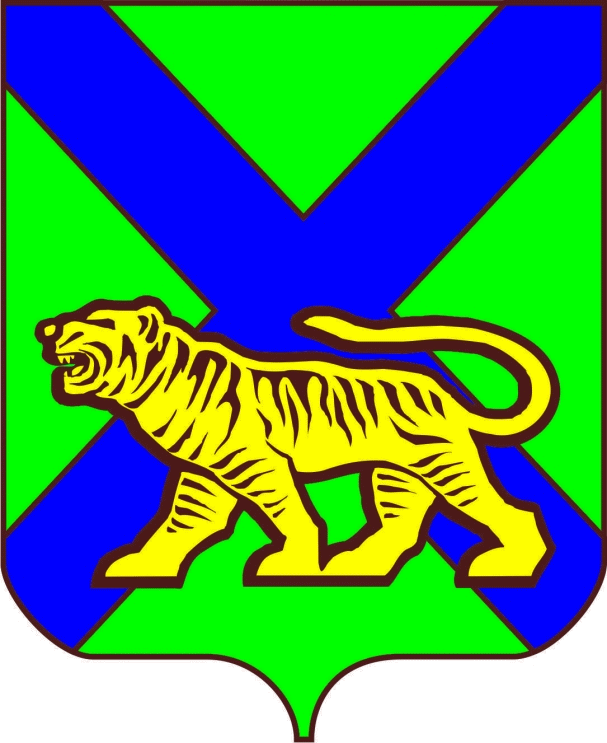 ТЕРРИТОРИАЛЬНАЯ ИЗБИРАТЕЛЬНАЯ КОМИССИЯ ГОРОДА СПАССКА-ДАЛЬНЕГОРЕШЕНИЕ В соответствии со статьей 25 Федерального закона «Об основных гарантиях избирательных прав и права на участие в референдуме граждан Российской Федерации», статьями  29 Избирательного кодекса Приморского края, территориальная избирательная комиссия города Спасска-ДальнегоРЕШИЛА:1. Утвердить форму  и описание удостоверения зарегистрированного кандидата в депутаты, выдвинутого в порядке самовыдвижения, выдаваемого в период проведения дополнительных выборов депутатов Думы городского округа Спасск-Дальний восьмого созыва по одномандатному избирательному округу      № 13,  назначенных на 10 сентября 2023 года (Приложение №1).2. Утвердить форму  и описание удостоверения зарегистрированного кандидата в депутаты, выдвинутого избирательным объединением, выдаваемого в период проведения дополнительных выборов депутатов Думы городского округа Спасск-Дальний восьмого созыва по одномандатному избирательному округу      № 13,  назначенных на 10 сентября 2023 года (Приложение №2).	     3.  Разместить настоящее решение на официальном сайте  городского округа Спасск – Дальний  в телекоммуникационной сети «Интернет» в разделе «Территориальная избирательная комиссия города Спасcка – Дальнего».редседатель комиссии			 	                                       И.П. БеликСекретарь комиссии			                                                        Е.А.МоскалецФорма удостоверения доверенного лица, назначенного избирательным объединением, выдвинувшим кандидата при проведении дополнительных выборов депутатов Думы городского округа Спасск-Дальний восьмого созыва по одномандатному избирательному округу № 13,  назначенных на 10 сентября 2023 годаУдостоверение зарегистрированного кандидата, – документ, удостоверяющий статус предъявителя.Удостоверение оформляется на бланке размером 80 х 120 мм, реквизиты которого приведены в образце. В удостоверении указываются наименование и дата выборов, номер удостоверения, фамилия, имя, отчество зарегистрированного кандидата, дата регистрации и срок действия, срок действия удостоверения, а также ставится подпись председателя территориальной избирательной комиссии города Спасска-Дальнего, скрепленная печатью территориальной избирательной комиссии города Спасска-Дальнего.Удостоверение зарегистрированного кандидата действительно при предъявлении паспорта или заменяющего его документа.Лица, имеющие удостоверения, обязаны обеспечить их сохранность.Форма удостоверения доверенного лица, назначенного кандидатом при проведении дополнительных выборов депутатов Думы городского округа Спасск-Дальний восьмого созыва по одномандатному избирательному округу № 13,  назначенных на 10 сентября 2023 годаУдостоверение зарегистрированного кандидата, – документ, удостоверяющий статус предъявителя Удостоверение оформляется на бланке размером 80 х 120 мм, реквизиты которого приведены в образце. В удостоверении указываются наименование и дата выборов, номер удостоверения, фамилия, имя, отчество зарегистрированного кандидата,  дата регистрации и срок действия удостоверения, а также ставится подпись председателя территориальной избирательной комиссии города Спасска-Дальнего, скрепленная печатью территориальной избирательной комиссии города Спасска-Дальнего.Удостоверение зарегистрированного кандидата действительно при предъявлении паспорта или заменяющего его документа.Лица, имеющие удостоверения, обязаны обеспечить их сохранность.28.06.2023                                   Спасск-Дальний           № 100/492                              14/74Об удостоверениях зарегистрированных  кандидатов на дополнительных выборов депутата Думы городского округа Спасск-Дальний  восьмого созыва по одномандатному избирательному округу №13, назначенных на 10 сентября 2023 годаПриложение № 1к решению территориальной избирательной комиссии города Спасска-Дальнегоот 28.07.2023 года № 100/492Дополнительные выборы депутатов Думы городского округа Спасск – Дальний восьмого созыва по одномандатному избирательному округу №1310 сентября 2023годаУ Д О С Т О В Е Р Е Н И Е № ___________________________________________________________________(фамилия)           _________________________________________________________(имя, отчество)Зарегистрированный кандидат в депутаты Думы городского округа По одномандатному избирательному округу № 13, выдвинутом в порядке самовыдвижения Председатель территориальной                     _____________             ______________избирательной комиссии                                 (подпись)              (инициалы, фамилия)Действительно до «30» сентября  2023 г.(при предъявлении паспорта или                                              М.П.                         ____________________ заменяющего его документа)                                                                                     (дата регистрации)  Приложение № 2Приложение № 1к решению территориальной избирательной комиссии города Спасска-Дальнегоот 28.07.2023 года № 100/492Дополнительные выборы депутатов Думы городского округа Спасск – Дальний восьмого созыва по одномандатному избирательному округу №1310 сентября 2023годаУ Д О С Т О В Е Р Е Н И Е № ____________________________________________(фамилия)_____________________________________________(имя, отчество) Зарегистрированный кандидат в депутаты Думы городского округа По одномандатному избирательному округу № 13, выдвинутый  ______________________________________________________________(наименование избирательного объединения)                              МПДополнительные выборы депутатов Думы городского округа Спасск – Дальний восьмого созыва по одномандатному избирательному округу №1310 сентября 2023годаУ Д О С Т О В Е Р Е Н И Е № ____________________________________________(фамилия)_____________________________________________(имя, отчество) Зарегистрированный кандидат в депутаты Думы городского округа По одномандатному избирательному округу № 13, выдвинутый  ______________________________________________________________(наименование избирательного объединения)                              МППредседатель территориальной избирательной комиссии г. Спасска-Дальнего                                   Действительно до «___» ___20__г.(при предъявлении паспорта или заменяющего его документа)инициалы, фамилия                                  дата регистрации